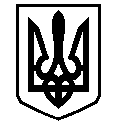 У К Р А Ї Н АВАСИЛІВСЬКА МІСЬКА РАДАЗАПОРІЗЬКОЇ ОБЛАСТІР О З П О Р Я Д Ж Е Н Н Яміського голови06 квітня  2020                                                                     		   № 35Про створення тимчасової  комісії з обстеження приміщення гуртожитку закладу ВСП "Василівський коледж ТДАТУ імені Дмитра Моторного",  яке може бути призначене для проведення обсервації на період карантину у зв’язку з поширенням короновірусної хвороби  (COVID-19)Відповідно до ст. 42 Закону України «Про місцеве самоврядування в Україні», на виконання постанови Головного державного санітарного лікаря України від 02.04.2020 №6 «Про затвердження Тимчасових рекомендацій щодо облаштування спеціалізованих, призначених для обсервації на період карантину у зв’язку з поширенням короновірусної хвороби  (COVID-19), відповідно до протоколу позачергового засідання місцевої комісії з питань техногенно-екологічної безпеки та надзвичайних ситуацій Василівської міської ради від 06.04.2020 № 7 , з метою недопущення поширення коронавірусу COVID-19ЗОБОВ’ЯЗУЮ:1. Створити тимчасову  комісію з обстеження приміщення гуртожитку закладу ВСП "Василівський коледж ТДАТУ імені Дмитра Моторного",  яке може бути призначене для проведення обсервації на період карантину у зв’язку з поширенням короновірусної хвороби  (COVID-19) згідно Додатку (додається).2. Комісії провести обстеження приміщення гуртожитку закладу ВСП "Василівський коледж ТДАТУ імені Дмитра Моторного", яке може бути призначене для проведення обсервації на період карантину у зв’язку з поширенням короновірусної хвороби  (COVID-19) та скласти відповідний акт обстеження.3. Контроль за виконанням даного розпорядження покласти на заступника міського голови з питань діяльності виконавчих органів ради, начальника відділу з гуманітарних питань  виконавчого апарату міської ради Джуган Н.В.Міський голова                                                                                    Людмила ЦИБУЛЬНЯКДодаток 								до розпорядження міського голови								06 квітня 2020 року № 35С К Л А Дтимчасової  комісії з обстеження приміщення гуртожитку закладу ВСП "Василівський коледж ТДАТУ імені Дмитра Моторного",  яке може бути призначене для проведення обсервації на період карантину у зв’язку з поширенням короновірусної хвороби  (COVID-19) Івченко Євген Павлович - завідувач ВП «Василівський МВ ДУ «Запорізький ОЛЦ МОЗ України (за згодою).Снецар Наталія Борисівна - начальник відділу контролю за дотриманням санітарного законодавства  Василівського районного управління Головного управління Держпродспоживслужби у Запорізькій області(за згодою). Булгак Сергій Віктоович  - заступник начальника Василівського відділу поліції ГУ НП в Запорізькій області(за згодою). Бондаренко Микола Васильович - провідний фахівець Василівського районного сектору ГУ ДСНС України в Запорізькій області(за згодою). Борисенко Юрій Леонідович -  Заступник міського голови з питань діяльності виконавчих органів ради, начальник відділу комунального господарства та містобудування.Васюков Олег Анатолійович – заступник директора ВСП "Василівський коледж ТДАТУ імені Дмитра Моторного"(за згодою).Заступник міського голови з питань діяльності виконавчих органів ради, начальник гуманітарного відділу виконавчого апарату міської ради						         Наталія Джуган